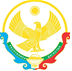 Министерство образования и науки Республики ДагестанМуниципальное бюджетное образовательное учреждение«УЛЛУБИЙАУЛЬСКАЯ СРЕДНЯЯ ОБЩЕОБРАЗОВАТЕЛЬНАЯ ШКОЛА с.УЛЛУБИЙАУЛ »    индекс:368537, РД Карабудахкентский район  с.Уллубийаул  ул. Карабудахкентская 1  тел.8963 416-59-28                     Приказ № 105/5  От 20.06.2019 г.                                     по МБОУ «УСОШ» с.УЛЛУБИЙАУЛ      «О создании Центра образования гуманитарного и цифрового профилей «Точка роста».         С целью реализации проекта по созданию Центра образования гуманитарного и цифрового профилей «Точка роста».Приказываю:1.Создать на базе « МБОУ УСОШ с.УЛЛУБИЙАУЛ» Центр образования гуманитарного и цифрового профилей «Точка роста».2 .Определить следующий кадровый состав: 2.1 Руководителем центра и учителем технологии назначить Гусевовой Багу Ильмияминовну. 2.2. Учителем информатики назначить Магомедова  Гульжанат Адавовну.2.3.Учителем  шахмат  и ОБЖ назначить Умаханова Айну Ильмияминовну2.4. Педагогом дополнительного образования Абдулвагабова  Карину Владимировну.3.Руководителю Центра Гусевовой Б.И. разработать и представить на утверждение:- положение о деятельности  Центра;- план мероприятий по созданию и функционированиюЦентра;- план учебно–воспитательных, внеурочных и социокультурных мероприятий Центра.4. Контроль за исполнением данного приказа оставляю за собой.              Директор школы                                    Умаева М.А.  С приказом ознакомлены:                                 Гусевова Б.И.                                                                               Магомедова Г.А.                                                                               Умаханова А.И.                                                                                Абдулвагабова К.В.